Приём неврологаПервичный приём врача невролога1200o 0oПовторный приём врача неврологаот 0o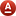 Приём ортопедаПервичный приём врача ортопеда-травматолога1200o 0oПовторный приём врача ортопеда-травматологаот 0oПриём терапевтаПервичные приём врача терапевта1200oПовторный приём врача терапевта1200o 0oПриём главного врача клиникиПриём главного врача клиники1800oПриём спортивного врачаПриём спортивного врача (30 мин.)2000oПриём спортивного врача (60 мин.)3500oГирудотерапияГирудотерапияот 1232oАутоплазмотерапияАутоплазмотерапия (инъекция обогащенной тромбоцитарной плазмы внутримышечно или паравертебрально или параартикулярно или интраартикулярно) 3 пробиркиот 4576oДополнительная пробирка для аутоплазматерапии600oЛечебная физкультураСеанс пассивной гимнастики/постизометрической релаксацииот 1742oИКТ при заболеваниях и травмах суставовот 1672oИКТ при заболеваниях и травмах позвоночникаот 1672oКинезиотейпирование1000oМануальная терапияМануальная терапия (классическая), 30 мин.от 2464oМануальная терапия с краниосакральными техниками, 40 мин.от 3203oМассажМассаж головы (20 мин.)от 836oМассаж затылочной области и шеи (20 мин.)от 836oМассаж спины (30 мин.)от 1496oМассаж одной конечности (20 мин.)от 836oМассаж общий (60 мин.)от 2200oМассаж стопот 889oЛимфодренажный массаж (30 мин.)от 1760oЛимфодренажный массаж (60 мин.)от 2464oУдарно-волновая терапияСеанс ударно-волновой терапии - одна анатомическая областьот 1584oСеанс ударно-волновой терапии - две анатомические областиот 2288oОзонотерапияВнутривенная инфузия раствора озоно-кислородной смесиот 1144oПодкожная инъекция озоно-кислородной смесиот 1848oВнутрисуставная инъекция озоно-кислородной смесиот 2024oРефлексотерапияРефлексотерапия иглорефлексотерапияот 1320oРефлексотерапия постановка банокот 1320oРефлексотерапия прогревание полынными сигарамиот 1320oРефлексотерапия лазеропунктураот 1320oРефлексотерапия су-джокот 1320oРефлексотерапия аурикулярнаяот 1320oПульсовая диагностика/Диагностика по меридианамот 2640oМиллиметровая волновая терапияот 1628oФизиотерапияПрием врача физиотерапевта1200oЭлектрофорез лекарственный (карипаин/кальций хлорид/лидокаин)от 1144oЧрезкожная электронейростимуляция (ЧЭНС)от 1144oУльтрафонофорез лекарственный (УФФ)от 1144oЛазеротерапияот 1144oМагнитолазеротерапияот 1144oМагнитотерапияот 1144oВакуумтерапияот 1144oВакуумлазеротерапияот 1144oВнутритканевая электростимуляция (ВТЭС)от 1144oАппликация грязевая (одна анатомическая область)от 1144oУльтратоновая терапия (токи Дарсонваля)от 1144oИзготовление ортопедических стелекИзготовление ортопедических стелек и их коррекция5400oВнутримышечные инъекцииВнутримышечная инъекция №2: Мидокалм 1.0 мл600oВнутримышечная инъекция №3: Кетанов 30мг 1.0 мл520oВнутримышечная инъекция №4: Мильгамма 2.0 мл600oВнутримышечная инъекция №5: Ксефокам 8 мг730oВнутримышечная инъекция №6: Диклофенак 75 мг520oВнутримышечная инъекция №10: Лазикс 20 мг 2,0 мл535oВнутримышечная инъекция №11: Кортексин 10 мг760oВнутримышечная инъекция №13: Мовалис 15 мг620oМедикаментозное лечениеКапельница №2: Физ. раствор 200 мл, Милдронат 10% 5.0 мл (или Мексидол 5% 2.0 мл), Актовегин 5.0 мл, Спазган 5.0 мл (или Дротаверина гидрохлорид 2.0 мл)1680oКапельница №3: Физ. раствор 200 мл, Дексаметазон - 8 мг (2.0 мл), Магнезия 5.0 мл, Спазган 5.0 мл ( или Дротаверина гидрохлорид 2.0 мл)1660oКапельница №4: Физ. раствор 200 мл, Дексаметазон 4.0 мл, Магнезия 5.0 мл, Спазган 5.0 мл ( или Дротаверина гидрохлорид 2.0 мл)1780oКапельница №5: Физ. раствор 200 мл, Мексидол 5% 5.0 мл1660oКапельница №6: Физ. раствор 200 мл, Трентал 100 мг 5 мл (60 минут)2100oКапельница №7: Физ. раствор 200 мл, Цитофлавин 10 мл1660oКапельница №9: Физ. раствор 200 мл, Милдронат 10% 5.0 мл, Актовегин 5.0 мл, Цераксон 500 мг 4.0 мл1970oКапельница № 10: Физ.раствор - 200 мл, концентрат Церебролизина в растворе для внутривенного введения 215,2 мг/мл - 30.0 мл2880oКапельница №11: Физ.раствор - 200 мл, концентрат Церебролизина в растворе для внутривенного введения 215, 2 мг/мл 10,0 мл1880oКапельница №12: Физ.раствор - 200 мл, концентрат Церебролизина в растворе для внутривенного введения 215, 2 мг/мл 5,0 мл1680oКапельница №13: Физ.раствор - 200 мл, L-лизина эсцинат концентрат 1 мг/мл - 5,0 мл1780oКапельница №15: Физ.раствор - 200 мл, Берлитион 600 ед, 24 мл1500oФармакопунктура №1 (Дискус композитум 2.2 мл)1850oФармакопунктура №2 (Траумель С 2.2 мл)1850oФармакопунктура №3 (Цель Т 2.2 мл)1850oФармакопунктура №4 (Церебрум композитум 2.2 мл)1850oФармакопунктура №5 (Ксефокам 8.0 мг, Лидокаин 2% 2 мл или Вода для инъекций 2.0 мл)2000oФармакопунктура № 6 (Хондрогард 100 мг/мл - 1,0 мл, Лидокаин 2% - 2,0 мл и/или Вода для инъекций - 2,0 мл.1900oФармакопунктура №7 (Дексаметазон 1.0 мл, Лидокаин 2% 2.0 мл и/или Вода для инъекций 2.0 мл)2000oФармакопунктура №8 (Дипроспан 1.0 мл, Лидокаин 2% 2.0 мл и/или Вода для инъекций 2.0 мл)2000oФармаопунктура №9 (Алфлутоп 1.0 мл, Лидокаин 2% 2.0 мл и/или Вода для инъекций 2.0 мл)2100oФармакопунктура №10 (Мидокалм 100 мг + 2,5 мг/мл)2000oФармакопунктура №12 (Ферматрон 2.0 мл, Физ. раствор 2.0 мл, Лидокаин 2% 2.0 мл)7800oФармакопунктура № 14 (Амбене-био-1.0 мл, Лидокаин 2%-2,0 мл и/или Вода для инъекций -2,0 мл2100oФармакопунктура № 15 (Инъектран - 2,0 мл, Лидокаин 2%-2,0 мл и/или Вода для инъекций -2,0 мл2100oФармакопунктура №16 (Ферматрон С - 3.0 мл, Физ.раствор - 2,0 мл, Лидокаин 2% -2,0 мл)19000oФармакопунктура №17 (Дьюралан - 3.0 мл, Физ.раствор - 2,0 мл, Лидокаин 2% -2,0 мл)16000oФармакопунктура № 18 (Дискус композитум - 2,2 мл., Траумель С - 2,2 мл., Цель Т - 2,2 мл.2680oФармакопунктура №19 (Церебролизин - 5,0 мл.)3000oМРТ суставов (один сустав)МРТ сакроилеальных сочлененийот 4000oМРТ локтевого суставаот 4000oМРТ лучезапястного суставаот 4000oМРТ коленного суставаот 4000oМРТ голеностопного суставаот 4000oМРТ тазобедренных суставовот 4000oМРТ кистиот 4000oМРТ стопыот 4000oМРТ плечевого суставаот 4000oМРТ позвоночникаМРТ шейного отдела позвоночникаот 2800oМРТ грудного отдела позвоночникаот 2800oМРТ поясничного отдела позвоночникаот 2800oМРТ краниовертебрального перехода и шейного отдела позвоночникаот 4000oМРТ 2-х (двух) отделов позвоночникаот 5500oМРТ 3-х (трех) отделов позвоночникаот 8300oМРТ пояснично-крестцового отдела позвоночника и копчикаот 3200oМРТ головного мозга и головыМРТ головного мозгаот 2800oМРТ венозных синусов головного мозгаот 3000oМРТ головного мозга и вен головного мозгаот 5500oМРТ артерий головного мозгаот 3000oМРТ головного мозга и артерий головного мозгаот 5500oМРТ артерий и вен головного мозгаот 5500oМРТ головного мозга, артерий и вен головного мозгаот 8000oДополнительные услугиЗапись исследования на пленку400oДубликат записи на диск400oВыдача заключения МРТ на диске200oУльтразвуковые исследования (УЗИ)Комплексное УЗИ-обследование женщин (щитовидная железа, молочные железы, органы брюшной полости, почки, мочевой пузырь, органы малого таза)3640oКомплексное УЗИ-обследование мужчин (щитовидная железа, грудные железы, органы брюшной полости, почки, мочевой пузырь, предстательная железа)3270oУЗИ органов брюшной полости (печень, поджелудочная железа, желчный пузырь, селезёнка)1390oУЗИ почек и надпочечников1260oУЗИ органов брюшной полости (печень, поджелудочная железа, желчный пузырь, селезёнка) и почек1690oУЗИ мочевого пузыря740oУЗИ почек и мочевого пузыря1130oУЗИ почек, мочевого пузыря и предстательной железы (ТРУЗИ)1810oУЗИ остаточной мочи470oУЗИ щитовидной железы с ЦДК1080oУЗИ молочных желез с ЦДК + регионарные лимфоузлы1790oУЗИ мягких тканей1190oУЗИ коленных суставов (два сустава)1720oУЗИ коленных суставов (один сустав)1200oУЗИ плечевого сустава (один сустав)1190oУЗИ локтевого сустава (один сустав)1190oУЗИ тазобедренных суставов (два сустава)1690oУЗИ лучезапястного сустава (один сустав)1190oУЗИ голеностопного сустава (один сустав)1190oУЗИ суставов кисти (межфаланговые и пястно-фаланговые, одна кисть)1280oУЗИ суставов стопы (межфаланговые и плюсне-фаланговые, одна стопа)1280oУЗИ органов малого таза у женщин (матка, придатки, мочевой пузырь)1230oУЗИ органов малого таза у женщин с вагинальным датчиком1580oУЗИ органов малого таза у мужчин (простата, мочевой пузырь, определение остаточной мочи)1220oУЗИ предстательной железы (ТРУЗИ-ТРАНСРЕКТАЛЬНОЕ)1480oДуплексное сканированиеДуплексное сканирование магистральных артерий головы и шеи с транскраниальным исследованием2520oДуплексное сканирование вен нижних конечностей1680oДуплексное сканирование артерий нижних конечностей1580oДуплексное сканирование артерий и вен верхних конечностей2840oДуплексное сканирование артерий и вен нижних конечностей2840oДуплексное сканирование артерий верхних конечностей1580oДуплексное сканирование вен верхних конечностей1680oДуплексное сканирование брюшной аорты1290oДуплексное сканирование почечных артерий1190oЭходоплерокардиография (ЭхоКГ)2250o